银行借记卡卡号和流水账号关联证明：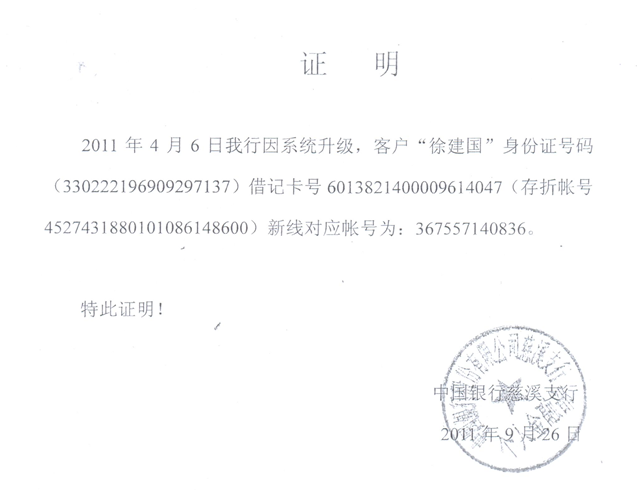 